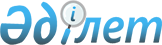 Об установлении квоты рабочих мест для инвалидов на 2011 год
					
			Утративший силу
			
			
		
					Постановление акимата города Экибастуза Павлодарской области от 31 декабря 2010 года N 1058/12. Зарегистрировано Департаментом юстиции Павлодарской области 11 февраля 2011 года N 12-3-286. Утратило силу в связи с истечением срока действия (письмо руководителя аппарата акима города Экибастуза Павлодарской области от 29 января 2013 года N 24/1-23/88)      Сноска. Утратило силу в связи с истечением срока действия (письмо руководителя аппарата акима города Экибастуза Павлодарской области от 29.01.2013 N 24/1-23/88).

      В соответствии с подпунктом 7) статьи 18 Трудового кодекса Республики Казахстан, подпунктом 13) пункта 1 статьи 31 Закона Республики Казахстан от 23 января 2001 года "О местном государственном управлении и самоуправлении в Республике Казахстан", подпунктом 5-2) статьи 7 Закона Республики Казахстан от 23 января 2001 года "О занятости населения", подпунктом 1) статьи 31 Закона Республики Казахстан от 13 апреля 2005 года "О социальной защите инвалидов в Республике Казахстан", в целях обеспечения социальных гарантий в решении вопросов занятости инвалидов, зарегистрированных в качестве безработных, акимат города Экибастуза ПОСТАНОВЛЯЕТ:



      1. Установить квоту рабочих мест для трудоустройства инвалидов в размере трех процентов от общей численности рабочих мест на предприятиях и в организациях Экибастузского региона, независимо от форм собственности (по согласованию).



      2. Государственному учреждению "Отдел занятости и социальных программ акимата города Экибастуза" (Базарбаева А.К.) обеспечить содействие в трудоустройстве инвалидам на квотируемые рабочие места путем выдачи соответствующих направлений работодателям.



      3. Контроль за выполнением настоящего постановления возложить на заместителя акима города Экибастуза Оспанкулова Г.А.



      4. Настоящее постановление вводится в действие по истечении десяти календарных дней после его первого официального опубликования и распространяется на правоотношения, возникшие с 1 января 2011 года.      Аким города Экибастуза                     А. Вербняк
					© 2012. РГП на ПХВ «Институт законодательства и правовой информации Республики Казахстан» Министерства юстиции Республики Казахстан
				